INDICAÇÃO Nº 339/2021Sugere ao Poder Executivo Municipal e aos órgãos competentes, a roçagem e limpeza, em área Publica, na Rua Eduardo Camargo, ao lado da escola Dirceu, no bairro Inocoop.Excelentíssimo Senhor Prefeito Municipal, Nos termos do Art. 108 do Regimento Interno desta Casa de Leis, dirijo-me a Vossa Excelência para sugerir que, por intermédio do Setor competente, seja realizada a roçagem e limpeza, na Rua Eduardo Camargo, ao lado da escola Dirceu, no bairro Jardim Inocoop, neste município.  Justificativa:Munícipes procuraram por este vereador solicitando a roçagem e limpeza no referido local, devido ao aparecimento de animais peçonhentos, o que coloca em risco a população.Este é um pedido não somente deste vereador, mas de todos os moradores do bairro que pedem com urgência que o problema seja resolvido o mais rápido possível. Plenário “Dr. Tancredo Neves”, em 22 de janeiro de 2.021.	      Valdenor de Jesus G. FonsecaJESUS -Vereador-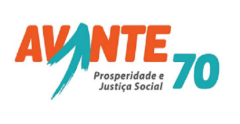 